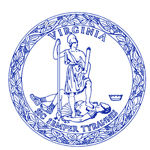  of Fire ProgramsDivision 5Training NoticeProgram:		EVOC Train-the-Trainer Dates & Times:	September 21, 2018			1800-2200		September 22 & 23, 2018		0830-1730(MUST attend all days, as 100% attendance is required)Location:		Virginia Beach Fire Training Center927 South Birdneck Rd, Va BeachInstructors:	Price / JollyPrerequisites: Three (3) years’ experience as an Emergency Vehicle Operator’s Course driver or validated and approved by the appropriate VDFP Division Chief; VDFP Instructors will have one (1) year experience as an Instructor I, II, or III, validated and approved by the appropriate VDFP Division Chief; Prior (documented) completion of a current sixteen (16) hour Emergency Vehicle Operator’s Course training program; and Successful completion of Pre-test (75%).Hours:  20Course Student Size:  16

Student Equipment Needed:  Long Pants; Closed-toe shoesRegistration/Special information:  Register on FSTRS.  Call Division 5 at 757-848-5828 to schedule pre-test.Registration closing date and pre-test deadline:   September 11th . 